НЕОБЫЧНЫЕ РЕКОМЕНДАЦИИ РОДИТЕЛЯМ КАК ИГРАТЬ В.. ПРЯТКИ Этот вариант развивает лучшие качества ваших детей! Начинать можно с 1 года. И играть лет до 10 точно. Начало как в обычных прятках, а потом вы идете искать сына или дочь и даже, если видите ребенка, говорите: "Хм, а где же тот замечательный мальчик, который уже умеет сам завязывать шнурки... А где же тот замечательный мальчик, который сам съедает всю тарелку каши по утрам.... А где же тот замечательный мальчик, который вчера прочитал целых 3 слова сам....". И так далее, то есть отмечаете все детали, которые у него получаются + затрагиваете зону ближайшего развития. Например, он хочет научиться кататься на велосипеде, а пока не получается, а вы говорите: "Где же тот мальчик, который так старается, столько усилий прикладывает, чтобы научиться ездить на велосипеде, он идет к своей цели, и я уверена, что очень скоро все у него получится!". Дети сначала не выдерживают долго, выбегают на вашем 2-3 предложении. Но постепенно они все дольше и дольше сидят в своей прятке и впитывают все, что вы говорите. И пока все не перечислите, не выйдут. Еще и сами будут выкрикивать, что вам нужно сказать. А потом со временем и вам расскажут в деталях о том, какая вы шикарная мама. Эта игра дарит детям веру в свои силы, помогает в формировании адекватной самооценки, знакомит ребенка с самим собой, позволяет узнать свои сильные стороны, понять важность дел, которые они совершают каждый день. Для родителей - это возможность высказать благодарность ребенку, показать, как много он для вас значит, помочь ему развивать дальше его лучшие качества!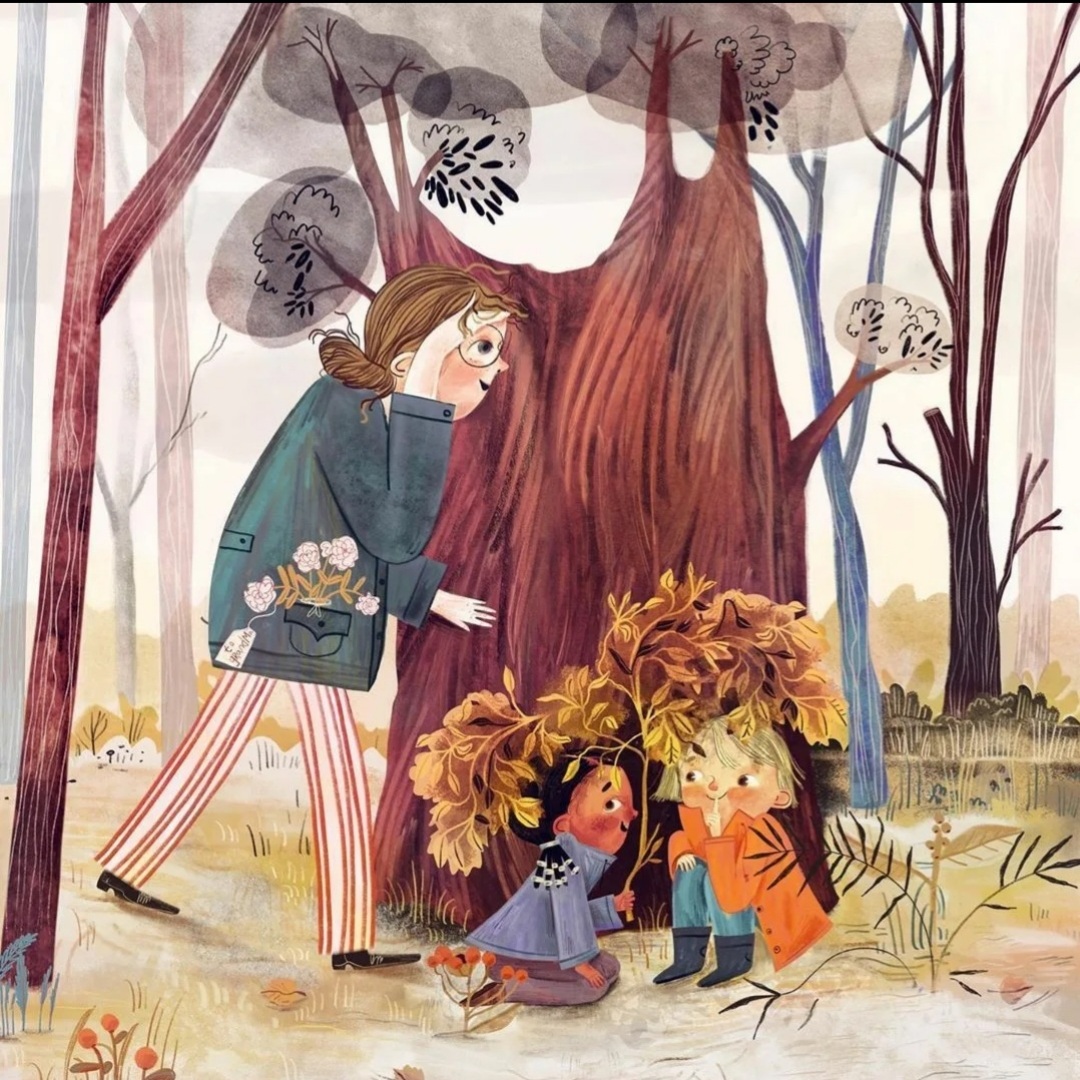 